SAMPLE APPLICATION – PLEASE SUBMIT APPLICATION ONLINE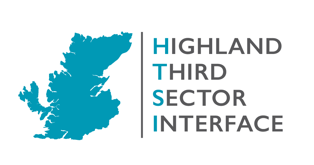 Name of organisationMain Contact detailsJob Title/designationEmailPhone No.Secondary Contact detailsJob title/designationEmailPhone No.Name of projectPlease tick one of the following types of initiatives which best describes your project?   BefriendingPeer supportCounselling TherapeuticMentoring Financial inclusion/cost of livingOne to one Group activityEquipmentFood  Nature Social Arts and crafts Maintenance/repairSport or physical activity CultureOtherPlease describe Please enter the number of volunteers involved in delivering the project Please describe the project including its key aims and activities and how this supports mental health and wellbeing. (max 100 words)Is your project for the general population (general), open to all but with a focus on particular target groups (targeted) or aimed only at particular target groups (restricted)?GeneralTargetedRestrictedIf your project is targeting specific groups of people, which groups of people are you seeking to reach? (Select no more than three)Women (particularly women affected by gender-based violence)People with a long-term health condition or disabilityPeople at higher risk from COVIDPeople from a minority ethnic backgroundRefugees and those with no recourse to public funds People facing socio-economic disadvantagePeople experiencing severe and multiple disadvantagePeople with diagnosed mental illnessPeople affected by psychological trauma (including adverse childhood experiences) People who have experienced bereavement or lossPeople disadvantaged by geographical location (particularly remote and rural areas) Older people (aged 50 and above)Lesbian, Gay, Bisexual, Transgender and Intersex (LGBTI) communitiesOther (please describe)Cost of Living - the following family types are considered to be most at risk of poverty. Please select any or all who are highly likely to engage with this project.Lone parentsFamilies with a disabled family memberFamilies with 3+ ChildrenMinority ethnic familiesFamilies where the youngest children are under 1 year oldMothers aged less than 25National/Local Priorities – please tick any or all of the following priorities your project will contribute to:Suicide preventionSocial Isolation/lonelinessAddressing poverty and inequality Other (select from Local Priorities List below)Unpaid carers and those with a long-term condition Rurally distanced Trauma Please select the category which describes the income of your organisation:Organisation with income up to £5,000 Organisation with income up to £10,000 Organisation with income up to £25,000 Organisation with income between £25,000 and £100,000 Organisation with income between £100,000 and £500,000 Organisation with income between £500,000 and £1 million per annum Organisation with income over £1 million per annumHave you received a grant from the Communities Mental Health & Wellbeing Fund from HTSI before? Yes/NoIs your application for a new project or for a continuation/expansion of an existing project? (Select one) New project Existing project (funded through the Communities Fund) Existing project (New to Communities Fund but funded previously through another grantee)[Applications to continue projects are not eligible for this fund unless this is for development/improvement/expansion.]Costs breakdown for the project:Projected REVENUE expenditure for the activity/service:Projected CAPITAL expenditure for the activity/service:Match funding if applicable:Amount requested:Please provide one or more outcomes that describe the changes you hope participants will achieve through involvement with the above activity: (100 words)Tell us more about your organisationWhat is the legal structure of your organisation?Scottish Charitable Incorporated Organisations (SCIO)Unincorporated AssociationsCompanies Limited by GuaranteeTrustsNot-for-profit company or asset locked company or Community Interest Companies (CIC)Cooperative and Community Benefit SocietiesCommunity councils Parent councils  If you are a registered charity and/or company, please tell us your registration number(s):Charity NumberCompany NumberPlease provide your organisation’s address and contact details:Full addressPostcodeEmailWebsiteHow many people are on the board or committee that runs your organisation?Please complete the following for the period ending 31 March 2023 (for your whole organisation, not the department related to this application). You will be asked to attach a copy of your latest accounts (or an alternative if you are a new organisation) at the end of the form. If your accounts cover a different period, explain below. (20 words) In which locality do you plan to focus your work? Badenoch & StrathspeyCaithnessEast RossHighland-wideInverness-shireLochaberMid-RossNairnshireSkye & Lochalsh SutherlandWester RossIs there a specific geographic community or neighbourhood you will focus on within the above locality? free textTell us more about your project proposalWhat dates will you start and finish your activity:Start DateEnd dateTell us more about the activity?Describe how you identified a need for this activity? We particularly want to know how people you hope will benefit from this activity have been part of the process:	200 wordsDescribe additional measures you will take to ensure you can break down the barriers to *inclusion to reach your target group(s):	200 words* The aim of inclusion is to embrace all people irrespective of race, gender, disability, medical or other need. It is about giving equal access and opportunities and getting rid of discrimination and intolerance (removal of barriers).Tell us how you are working with other organisations, agencies or businesses in your area:	150 wordsDescribe how you will apply Fair Work First practices to your project and support staff retention and recruitment?150 wordsPlease confirm that you have authority for submission of this application and the potential undertaking it represents.NamePositionSignature Revenue Expenditure item£[Type item description here][Figures here]TOTAL REVENUE COSTSCapital Expenditure item£[Type item description here][Figures here]TOTAL CAPITAL COSTS£Funded by?Confirmed? Yes/NoTotal project costs:Amount requested from us:Brief description of outcome only12342022/23£IncomeExpenditureSurplus or deficit at year endTotal savings/reserves at year end